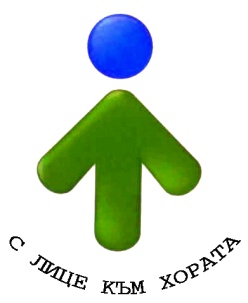 ......................./.......................2021г.        вх.№	             датаДо Кмета наОбщина Долни ДъбникЗАЯВЛЕНИЕза издаване на заповед за учредяване право на преминаване / прокарване на отклонения от общите мрежи и съоръжения на инженерната инфраструктура през чужд поземлен имот( чл. 192 и чл. 193 от ЗУТ )От: 1. …………………………………………………………………………………………………….БУЛСТАТ: …………………………………………….,  дан. № …………………………………Представлявано от……………………………………………………………………………………………………../трите имена/Постоянен  адрес /седалище и адрес на управление/:…………………………………………………………………………………………………………………………………………………….……………………………………………………………………………………………………….2. …………………………………………………………………………………………………….БУЛСТАТ: …………………………………………….,  дан. № …………………………………Представлявано от……………………………………………………………………………………………………../трите имена/Постоянен  адрес /седалище и адрес на управление/:…………………………………………………………………………………………………………………………………………………….……………………………………………………………………………………………………….Господин кмет ,Моля на основание 192, ал.3,(ал.4) от ЗУТ да бъде учредено право на преминаване на отклонение от общите мрежи и съоръжения и/или на основание чл. 193, ал. 3 / ал. 4/ от ЗУТ да бъде учредено право на прокарване на отклонение от общите мрежи и съоръжения на:…………………………………………………………………………………………………………………………………....................................................................................................................През чужд/и/ поземлен/и/ имот/и/, както следва:№…………………, м………………………………, землище ………………………………собственост на…………………………………………………………………………………….№…………………, м………………………………, землище ………………………………собственост на…………………………………………………………………………………….№…………………, м………………………………, землище ………………………………собственост на…………………………………………………………………………………….№…………………, м………………………………, землище ………………………………собственост на…………………………………………………………………………………….№…………………, м………………………………, землище ………………………………собственост на…………………………………………………………………………………….№…………………, м………………………………, землище ………………………………собственост на…………………………………………………………………………………….№…………………, м………………………………, землище ………………………………собственост на…………………………………………………………………………………….№…………………, м………………………………, землище ………………………………собственост на…………………………………………………………………………………….поради липса на друго техническо решение за преминаване / прокарване на отклонение до неурегулиран поземлен имот №  …………………..…………, кв……………….………………по плана на гр./с. ……………………………...., кв……………………………………………… местност ………………………………………, землище на гр./с………………...…………..….. находящ се на адрес: ……………………………………………………………………….............………………………………………………………………………………………………………..………………………….....................................................................................................................Приложение:Документ за собственост;Одобрен инвестиционен проект или влязъл в сила парцеларен план или специализирана план-схема;Удостоверение за актуално състояние на фирмата / за юридически лица/;Пълномощно /ако молбата се подава от пълномощник/;Документи, доказващи непостигнато съгласие за доброволно установяване на правото на прокарване (в случаи по чл. 193, ал. 3).Данните, които ни предоставяте доброволно са лични данни по ЗЗЛД. Те подлежат на специална защита и ние поемаме ангажимент да ги опазваме и да не ги предоставяме на трети лица.Декларирам, че давам съгласието си Община Долни Дъбник да обработва и съхранява личните ми данни съгласно изискванията на ЗЗЛД във връзка с предоставяне на съответната услуга.С уважение:…………………............                 подпис………………………….                 подписПлатена такса с документ № ………………….../ ……………………..